Załącznik 23 do WSZJK (P15)OŚWIADCZENIE PROMOTORAW SPRAWIE ZMIANY TEMATU PRACY DYPLOMOWEJWydział 	Kierunek studiów	Forma studiów 	                Rodzaj pracy dyplomowej:   praca licencjacka    praca inżynierska    praca magisterska    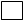 Student 	Promotor 	Temat pracy dyplomowej zatwierdzony przez Senacką Komisję Jakości Kształcenia	Temat pracy dyplomowej po zmianie	 akceptacja    brak akceptacji..…………………….…….………………………        (data i podpis studenta)..…………………….…….……………………..                          (data i podpis promotora)                        ..…………………….…….………………………                        (data i podpis kierownika zakładu)..…………………….…….…………………(data i podpis dziekana wydziału)